The Parish Church of Saint George, Belfast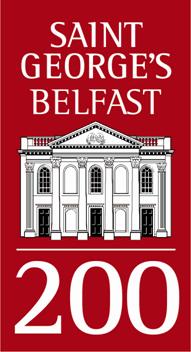 Music List – March 2017Sunday 5th March										1st Sunday of Lent11am  Choral Eucharist										Parish ChoirProcessional Hymn			Forty days  67Setting						Darke in FPsalm						32Gradual Hymn				Father of heaven  358Offertory Hymn				Jesus lover of my soul  383Communion Hymn			282Anthem						Wash me thoroughly - Wesley Recessional Hymn			Be thou my vision  3395pm  Choral EvensongResponses					TallisPsalm						50: 1-15Canticles					Dyson in C minorMotet						Miserere - AllegriHymns						393, 439Sunday 12th 											2nd Sunday of Lent11am  Choral Eucharist										Parish ChoirProcessional Hymn			All my hope  333Setting						Canterbury Mass - PiccoloPsalm						121Gradual Hymn				Be thou my guardian  63Offertory Hymn				At the name  338 (omit v3 & 6)Communion Hymn			272Anthem						Listen sweet dove - IvesRecessional Hymn			Christ triumphant see sheet5pm  Choral Evensong										Chamber ChoirResponses					MorleyPsalm						135: 1-14Canticles					Byrd Second service Anthem						Wash me thoroughly – WesleyHymn						148 (omit*), 48Sunday 19th March									3rd Sunday of Lent11am  Choral Eucharist										Parish ChoirProcessional Hymn			Glorious things  362Setting						Five part mass. - ByrdPsalm						95Gradual Hymn				How sweet the name  374Offertory Hymn				I bind unto myself  159 (omit v5)Communion Hymn			308Motet						Sicut cervus - PalestrinaRecessional Hymn			Thine for ever  463Voluntary	5pm  Choral Evensong									Choral Scholar ChoirResponses					TallisPsalm						40Canticles					Purcell in G minorAnthem						Call to remembrance - FarrantHymns						376, 296Sunday 26th March									4th Sunday of Lent11am  Choral Eucharist										Parish ChoirProcessional Hymn	Sing we of the blessed mother  185Setting						Missa Secunda - HasslerPsalm						23Gradual Hymn				Hail to the Lord’s anointed  55Offertory Hymn				Thou whose almighty word  466Communion Hymn			294Anthem						The Lord is my shepherd - GoodallRecessional Hymn			O for a thousand tongues  4155pm  Choral Evensong											Parish MenResponses					Plainchant	Psalm						31: 1-8Canticles					Faux bourdons - MoreyAnthem						The Lamentations of Jeremiah - Tallis Hymns						232, 282